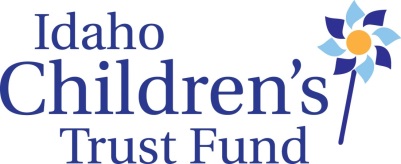 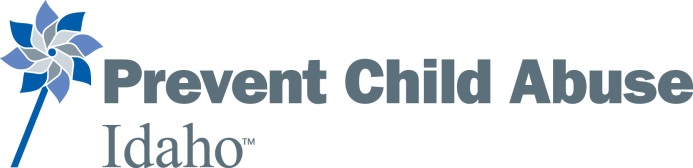 AGENDAIdaho Children’s Trust FundQuarterly Board MeetingSpringhill Suites, 424 Park Center Blvd., Boise, ID.July 20 & 21, 2015Monday, July 20th8:30 am     Gather for light breakfast9:00 am:   Convene12:30 pm:   Working Lunch  4:00 pm:   AdjournMorning Session9:00  Convene……………………………………………………………………………………………………Sarah Leeds, Board Chair          Introduce new board member, Jill Andrus          Introduce new Grants Manager/Planner, Taryn Yates9:15 Approve Minutes of October MeetingConsent agenda:Staff ReportsFinancial reportAction item:  Budget and fundraisingProposal to change 10% rule(Current board policy, not set by statute, is that 10% of all donations (not our tax designations) should go into the Trust Account.  This policy was adopted when ICTF was getting more funding through the tax donations.  Staff is proposing that ICTF suspend or rescind this policy in order to have more funding for grants and operations.)Action Item: Approve Travel in October to St. Paul for National Alliance Meeting—Taryn too.  Action Item: Expenditures over $1000 (TBA)Review planning documents from past yearStatus of campaigns—Statewide CSA prevention/Crying PlanTheory of Change documentCBCAP goals Evaluation workNeglect12:00 Working LunchAfternoon SessionPrevent Child Abuse America chartering ProcessGovernance discussion based on subcommittee work.Questions from Self-AssessmentQuestions from page 26 on relationship PCA and ICTFBoard Assessment tool (individual)  TA Needs documentTravel in October to St. Paul for National Alliance Meeting—Taryn too.  Expenditures over $1000 (TBA)4:00 Recess for eveningTuesday, July 21stMorning Session9:00 Connecting the Dots—Roundtable DiscussionIntroduction to Connect the Dots and website (www.whatsyourdot.org) Describe the national work to link people up around children and family efforts. Roundtable of local prevention organizations to talk about this work (subject to change):  Child Abuse and DV  (Kelly Miller’s vision on DV and prevention, interconnections though not so much the co-occurrence as the relevance of a prevention model to DV and how preventing any violence in the home can change the whole thing!  Changing social norms, creating healthy relationships, that sort of thing)  Creating a “new pipeline” for incarcerated parents		Parenting classes in prisonclasses in probation and paroleParents Anonymous		(I am thinking this is some combination of Janet Guerin from IDOC, Jane Zink from Idaho 		AEYC and Diane Demarest from Family Advocates or their designees)Child Sexual Abuse Prevention Initiative (Norma Pintar and a couple of Stewards facilitators will  represent the work)Noon  Adjourn